Potências com expoentes negativos - continuaçãoAo final da atividade, você deve fazer sua autoavaliação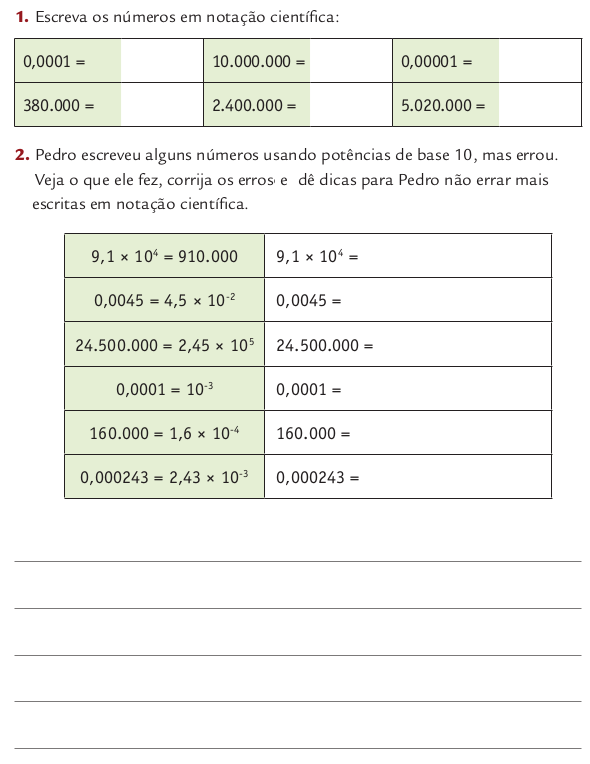 